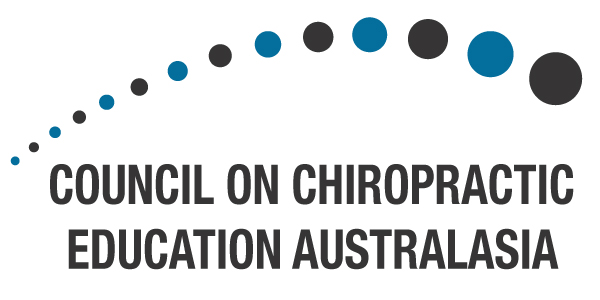 Third Party Authorisation FormAuthorisation for a third party to act on my behalf in relation to my Council on Chiropractic Education Australasia (CCEA) Desktop Audit applicationCommunication in relation to CCEA Desktop Audit applications is made directly with the applicant seeking the assessment.CCEA and any authorised external assessment service acting on behalf of CCEA, will only communicate directly with one party.Australia’s Privacy legislation prohibits CCEA from discussing your application with any third party unless specifically authorised to do so, by you.To authorise CCEA to communicate with a third party, you need to complete the details below and submit this form with your application.I, ________________________________________________________________________(Applicant’s full name)Applicant’s signature: ________________________________________________________Authorise the person named below to represent me in matters associated with the CCEA Desktop Audit application I have submitted.Authorised person’s name: ___________________________________________________My third party representative is:	 a migration agent		        a family member or relation		       a friend	Third party representative full name and contact detailsFull name:  ________________________________________________________________Email address: _____________________________________________________________Phone number (including country and area code): _________________________________Signature: _________________________________________________________________Date: ________________________All communications relating to the CCEA application will be sent to you via your authorised agent.